Publicado en Madrid el 05/07/2018 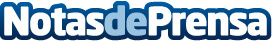 Un verano entre taiyakis sumergido en La Pecera de GoyaLa Pecera, más que una heladería, presenta un verano sumergido entre sus helados, taiyakis y su recién inaugurada pastelería y cafetería. Su segundo local, ubicado en la calle Goya, 56, más amplio y decorado como un auténtico océano, es perfecto para refrescarse de las altas temperaturas con una pink lemonade, un taiyaki o un pastel frío con forma de medusa
 Datos de contacto:Belén AndradaNota de prensa publicada en: https://www.notasdeprensa.es/un-verano-entre-taiyakis-sumergido-en-la Categorias: Gastronomía Sociedad Madrid Entretenimiento Restauración Consumo Ocio para niños http://www.notasdeprensa.es